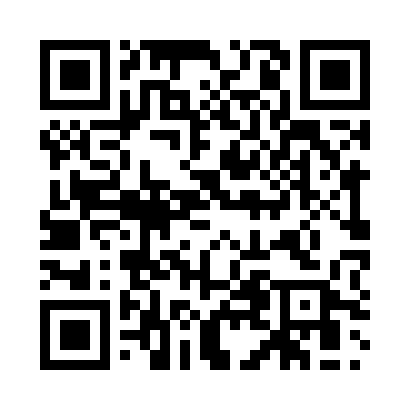 Prayer times for Unteraufham, GermanyWed 1 May 2024 - Fri 31 May 2024High Latitude Method: Angle Based RulePrayer Calculation Method: Muslim World LeagueAsar Calculation Method: ShafiPrayer times provided by https://www.salahtimes.comDateDayFajrSunriseDhuhrAsrMaghribIsha1Wed3:455:541:105:098:2610:262Thu3:425:521:095:108:2710:293Fri3:405:511:095:108:2910:314Sat3:375:491:095:118:3010:335Sun3:345:481:095:118:3110:366Mon3:325:461:095:128:3310:387Tue3:295:451:095:128:3410:408Wed3:265:431:095:138:3610:439Thu3:245:421:095:138:3710:4510Fri3:215:401:095:148:3810:4711Sat3:195:391:095:148:4010:5012Sun3:165:381:095:158:4110:5213Mon3:135:361:095:158:4210:5514Tue3:115:351:095:168:4410:5715Wed3:085:341:095:168:4511:0016Thu3:055:321:095:168:4611:0217Fri3:035:311:095:178:4711:0418Sat3:005:301:095:178:4911:0719Sun2:575:291:095:188:5011:0920Mon2:555:281:095:188:5111:1221Tue2:525:271:095:198:5211:1422Wed2:525:261:095:198:5311:1723Thu2:525:251:095:208:5511:1924Fri2:515:241:095:208:5611:2025Sat2:515:231:105:218:5711:2026Sun2:515:221:105:218:5811:2127Mon2:505:211:105:218:5911:2128Tue2:505:201:105:229:0011:2229Wed2:505:191:105:229:0111:2230Thu2:505:191:105:239:0211:2331Fri2:505:181:105:239:0311:23